761200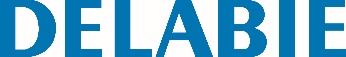 Zawór do spłukiwania bezpośredniego TEMPOFLUX 1Nr: 761200 Opis do specyfikacjiCzasowy zestaw zaścienny do spłukiwaniabezpośredniego: Do ścianki ≤ 200 mm. Delikatne uruchamianie. Czas wypływu ~7 sekund. Zawór antyskażeniowy. Zintegrowany zawór odcinający i regulujący wypływ. Korpus z litego mosiądzu i chromowany przycisk. Zasilanie liniowe Z¾". Element łączący Ø32/55. Możliwość skrócenia prowadnicy zaściennej. Wypływ podstawowy: 1 l/s. 